
Ma tha ceistean agaibh mun aithisg seo, cuiribh fios gu Bòrd na Gàidhlig aig tabhartas@gaidhlig.scotIf you have any questions about this report, please contact Bòrd na Gàidhlig at tabhartas@gaidhlig.scot Ma fhreagair sibh “Ghabh”, lìonaibh na bogsaichean a leanas.  Ma fhreagair sibh “Cha do ghabh”, theirigibh gu Pàirt C.If you answered “Yes”, please complete the following.  If you answered “No”, please go to Part C.
Nach leig sibh fios dhomh ma tha sibh aontachadh no eas-aontachadh leis na h-abairtean seo gu h-ìosal:Please let us know whether you agree or disagree with the statements below:Tha mi a’ dearbhadh gu bheil am fiosrachadh san aithisg seo fìor.I confirm that the information in this report is accurate.Dh’fhaodadh gun iarr Bòrd na Gàidhlig tuilleadh fiosrachaidh no soilleireachd air cùisean eile.Bòrd na Gàidhlig may request additional information or clarification of other details.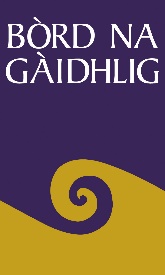 Bòrd na GàidhligAithisg Adhartais airson Tabhartasan Foghlaim 2019/20Education Grant Progress Report 2019/20Ainm / Name:Còd / Code:Ainm na Colaiste no an Oilthigh:
College or University name:Cùrsa / Course:Bliadhna / Year:Modalan a’ Chùrsa / Course ModulesThoiribh iomradh air na modalan a rinn sibh am-bliadhna agus na bha nan lùib.Provide a summary of modules undertaken this year and what they included.Greis gnìomhachais / Work PlacementAn do ghabh sibh pàirt ann an greis gnìomhachais am-bliadhna mar phàirt den chùrsa agaibh?Did you take part in work experience this year as part of your course?Ghabh / YesCha do ghabh / NoSgoil far an robh a’ ghreis gnìomhachais air a dèanamh:School where work placement was completed:Toiseach na greise gnìomhachais:Start of work experience:Deireadh na greise gnìomhachais:End of work experience:Thoiribh iomradh air an ùine a chuir sibh seachad anns a’ ghreis ghnìomhachais agaibh agus na dh’ionnsaich sibh bhuaithe.Please give a summary of your time in work placement and what you learned.Thoiribh iomradh air an ùine a chuir sibh seachad anns a’ ghreis ghnìomhachais agaibh agus na dh’ionnsaich sibh bhuaithe.Please give a summary of your time in work placement and what you learned.An ath cheum / Next stepsThoiribh fiosrachadh seachad air na tha sibh an dùil a dhèanamh a thaobh ur cùrsa no a bhith a’ tòiseachadh ann an dreuchd foghlaim (le fios, ma tha comasach, càit’ am bi thu a’ teagaisg is dè an ìre).Please give information on your intended continuation of course or entrance into teaching (including, if possible, where you will be teaching and at which level).Beachdan air a’ Ghàidhlig / Opinions on Gaelic“Tha a’ Ghàidhlig a’ dèanamh diofar nam bheatha”“Gaelic makes a difference to my life”AontachadhAgreeEas-aontachadhDisagree“Tha mi air na sgilean Gàidhlig agam a thoirt air adhart”“I have enhanced my Gaelic skills”AontachadhAgreeEas-aontachadhDisagree“Tha a’ Ghàidhlig cudromach do dh’Alba”
“Gaelic is important to Scotland”AontachadhAgreeEas-aontachadhDisagreeFiosrachadh eile / Further informationFiosrachadh iomchaidh sam bith eile / Any other relevant information:Dearbhadh / ConfirmationNeach-freagairt / RespondentCeann-là / Date